    OUTS    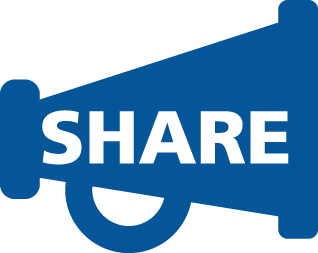 We collected donated items and service time last week:Dr. Keith Courville, A+Pel and Two Men and a Truck(Teaching resources through national connections)Mr. Russell Stokes($50.00 toward Playground Initiative)J. Dickerson, L. Collins, , S. Calhoun, L. Davis(WolfMart volunteer time and energy)Don and Mary Keller, ( and Library Resource Donations)Cheering4Books, Ms. Betsy Wilson, (volunteer to read to a class, e-mail me if interested!)eWalk Team, SLC, Holy Family,  Francis Xavier, CSO(classroom observations)Song of the Week: (MercyMe) “I Can Only Imagine”“I can only imagine what it will be like, when I walk by your side. I can only imagine what my eyes will see when your face is before me. I can only imagine. Surrounded by your glory, what my heart will fill, will I dance for you Jesus in awe of you be still, I will stand in your presence or to my knees will I fall. Will I sing Alleluia, will I be able to speak at all. I can only imagine, I can only imagine when that day comes and I find myself standing in the Son. I can only imagine, when or what I will do is forever, forever worship you.”Scripture of the Week:	1 Thessalonian 5:18Inspirational Pictures: THANK YOU FOR ALL THAT YOU DO FOR STUDENTS AND FAMILIES!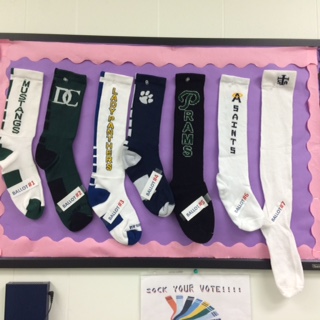 Share the right to vote with students. 7 sock designs and styles!Voting extended through Wednesday, October 12.Mr. Don Keller & Mrs. Mary Keller donate resources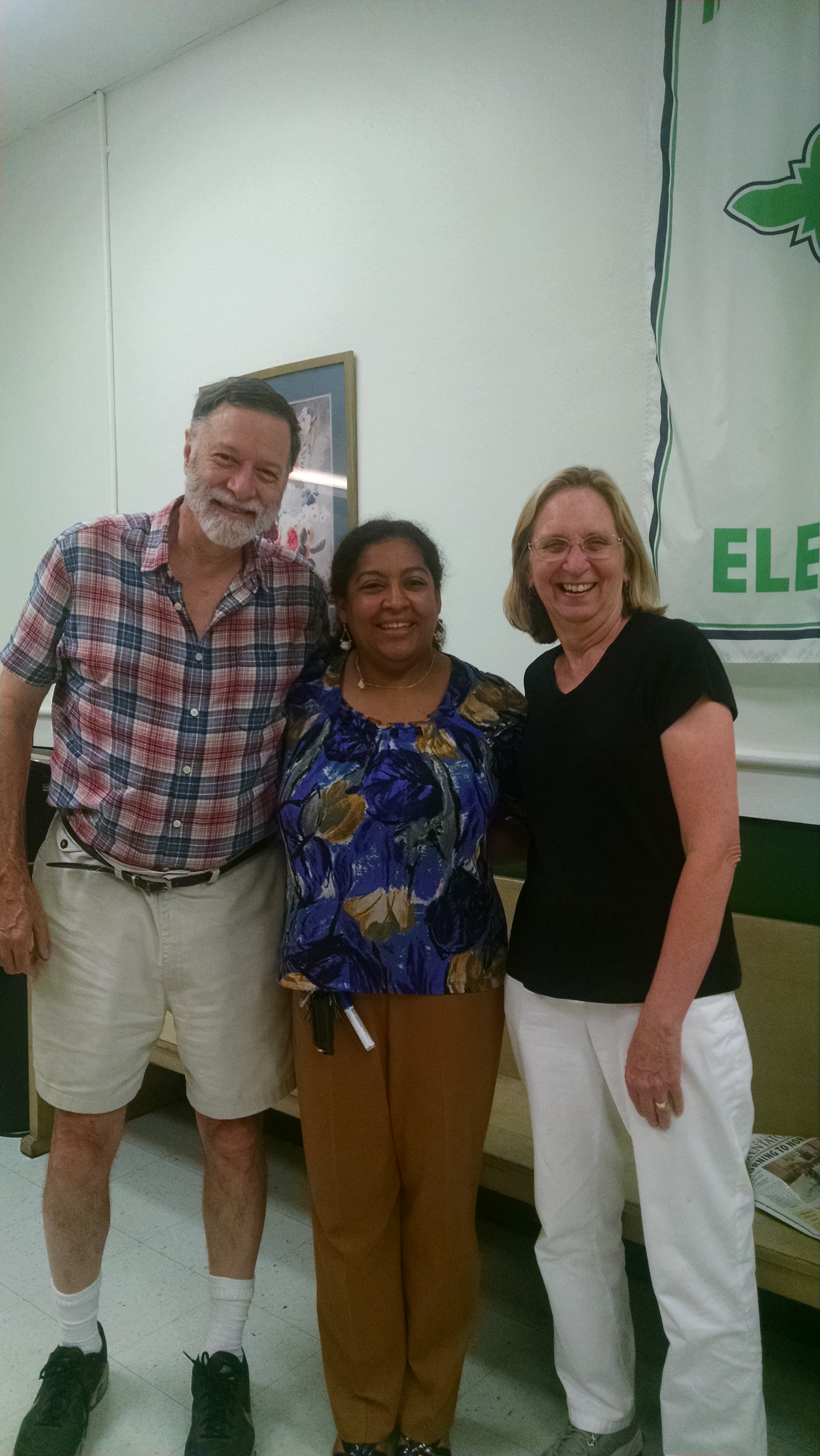 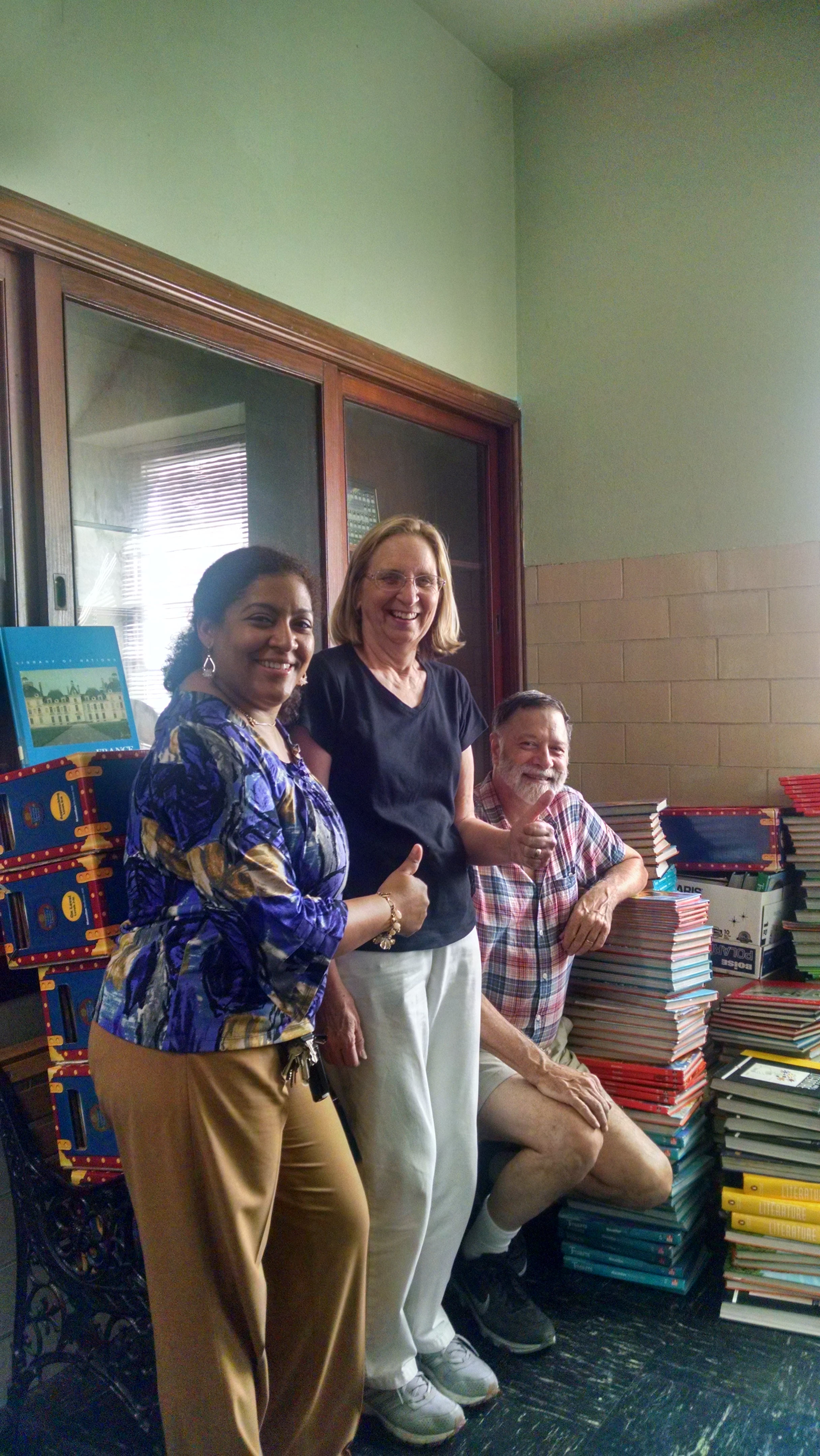  eWalk Team Members on their Visit 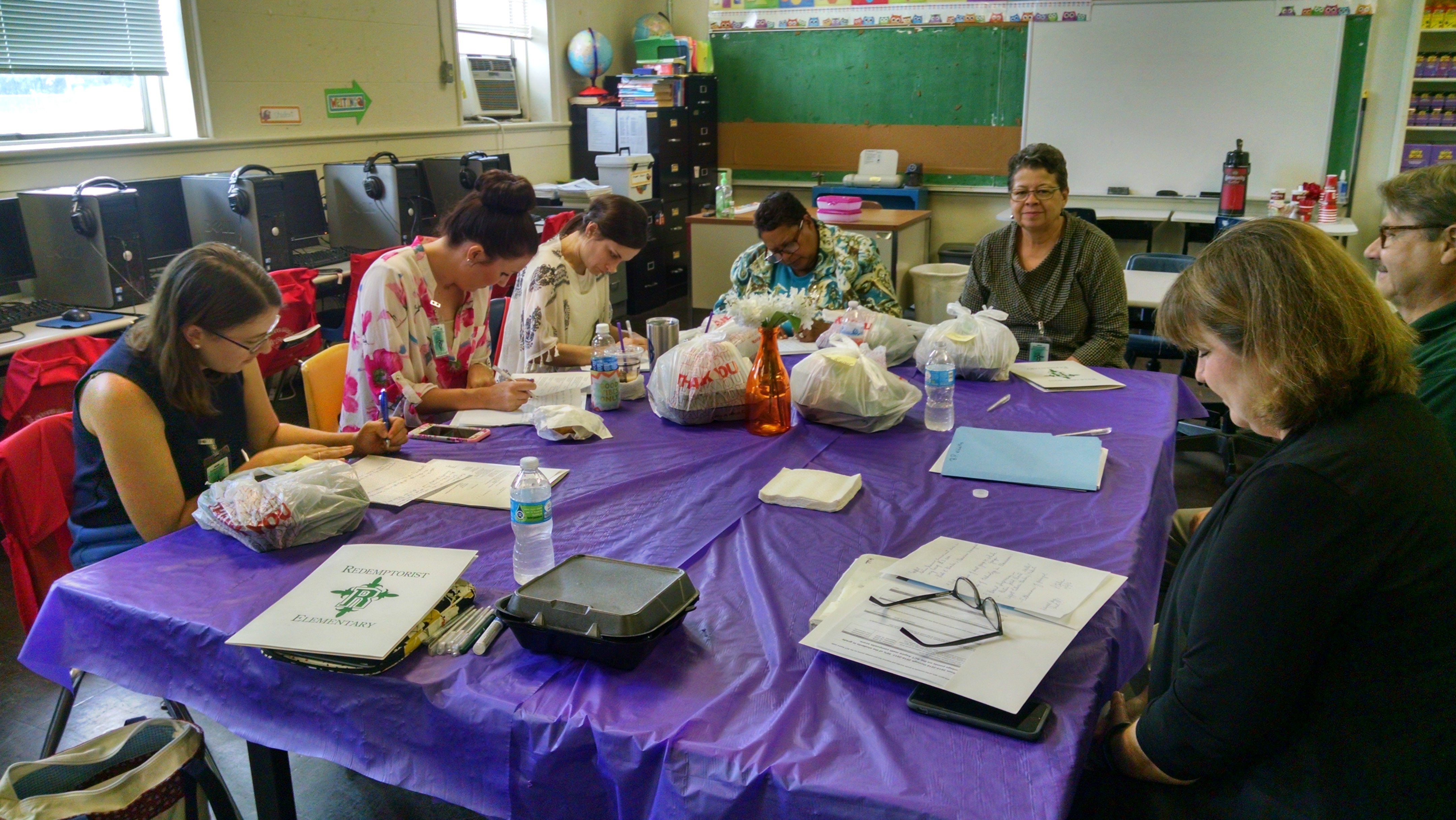 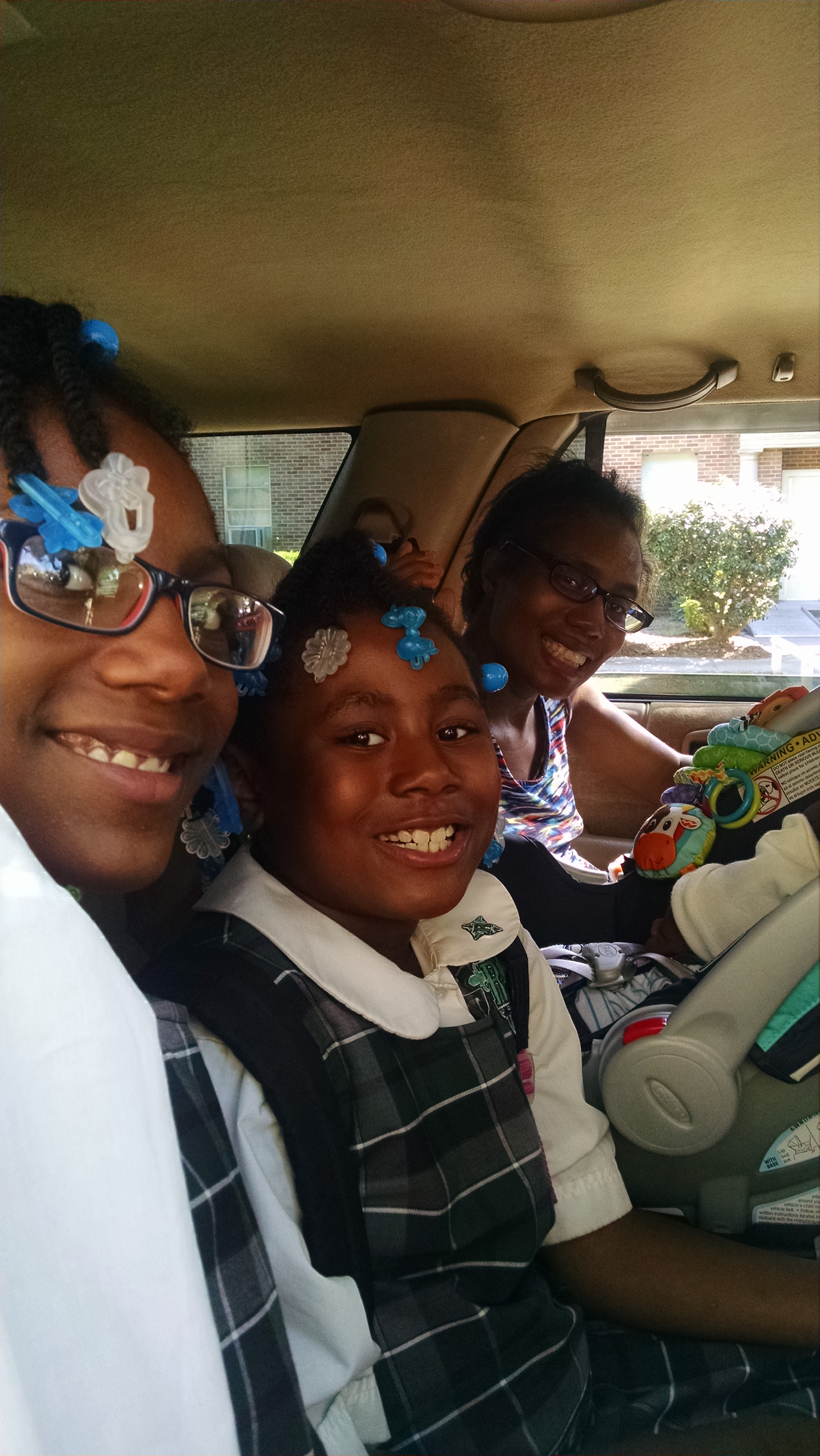 Keenan Williams, future Wolf, with big sisters and parents. Mom was in labor in my office!Ms.Will with Rodney Jones, as St. Francis of .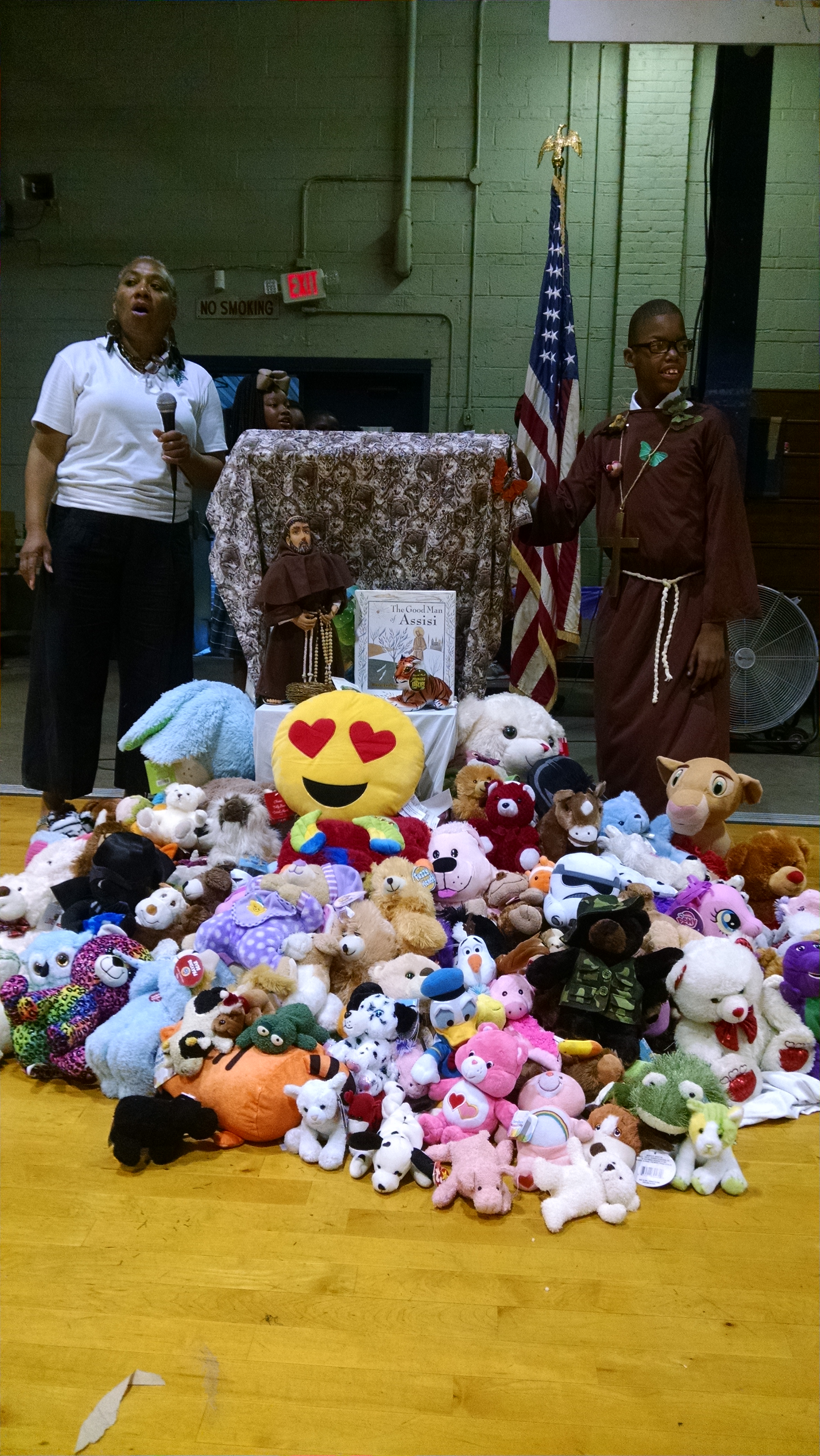 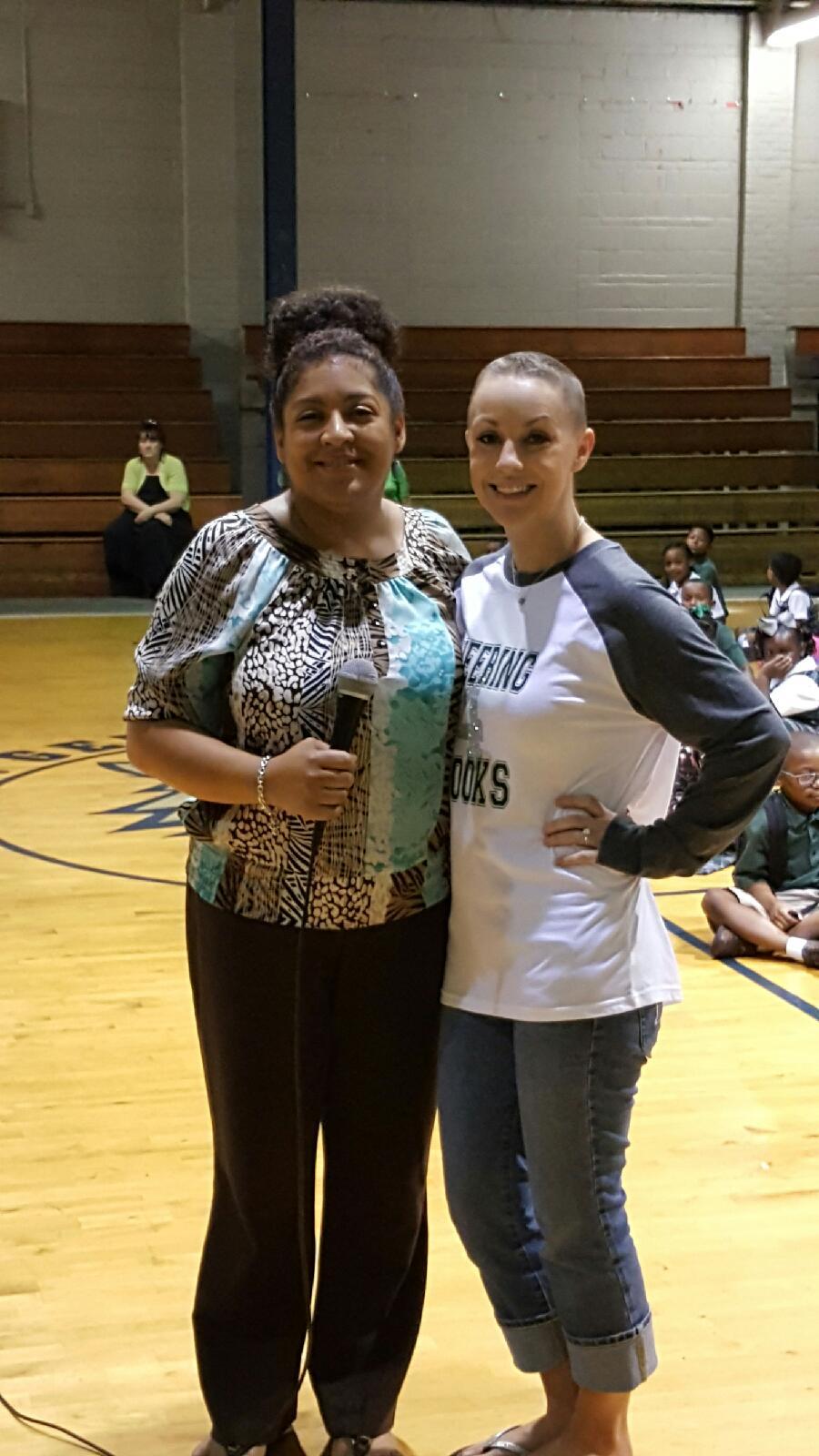 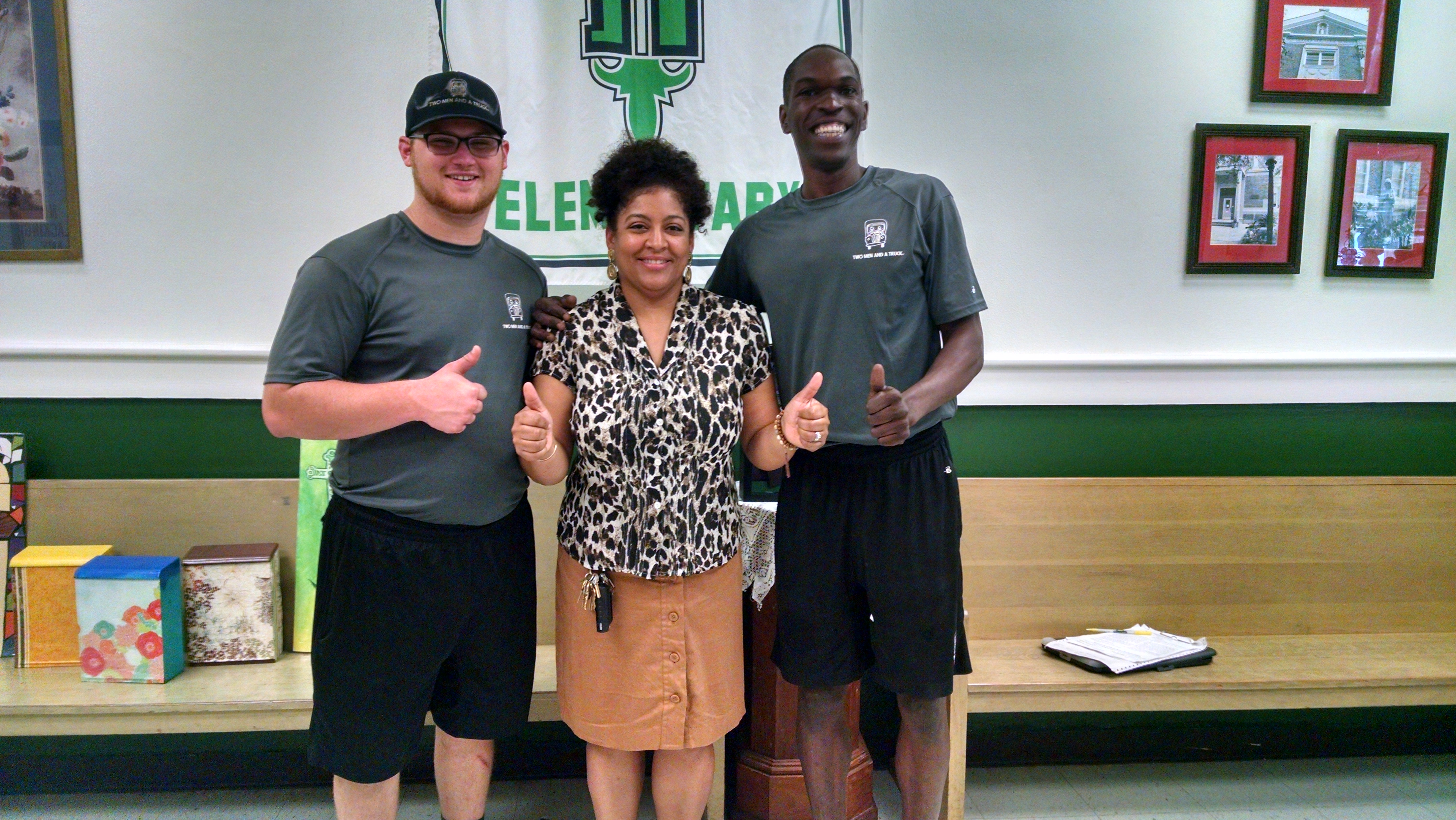 SBetsy Wilson poses with me.         Two Men and a Truck deliver resources from Dr. Courville’s friends.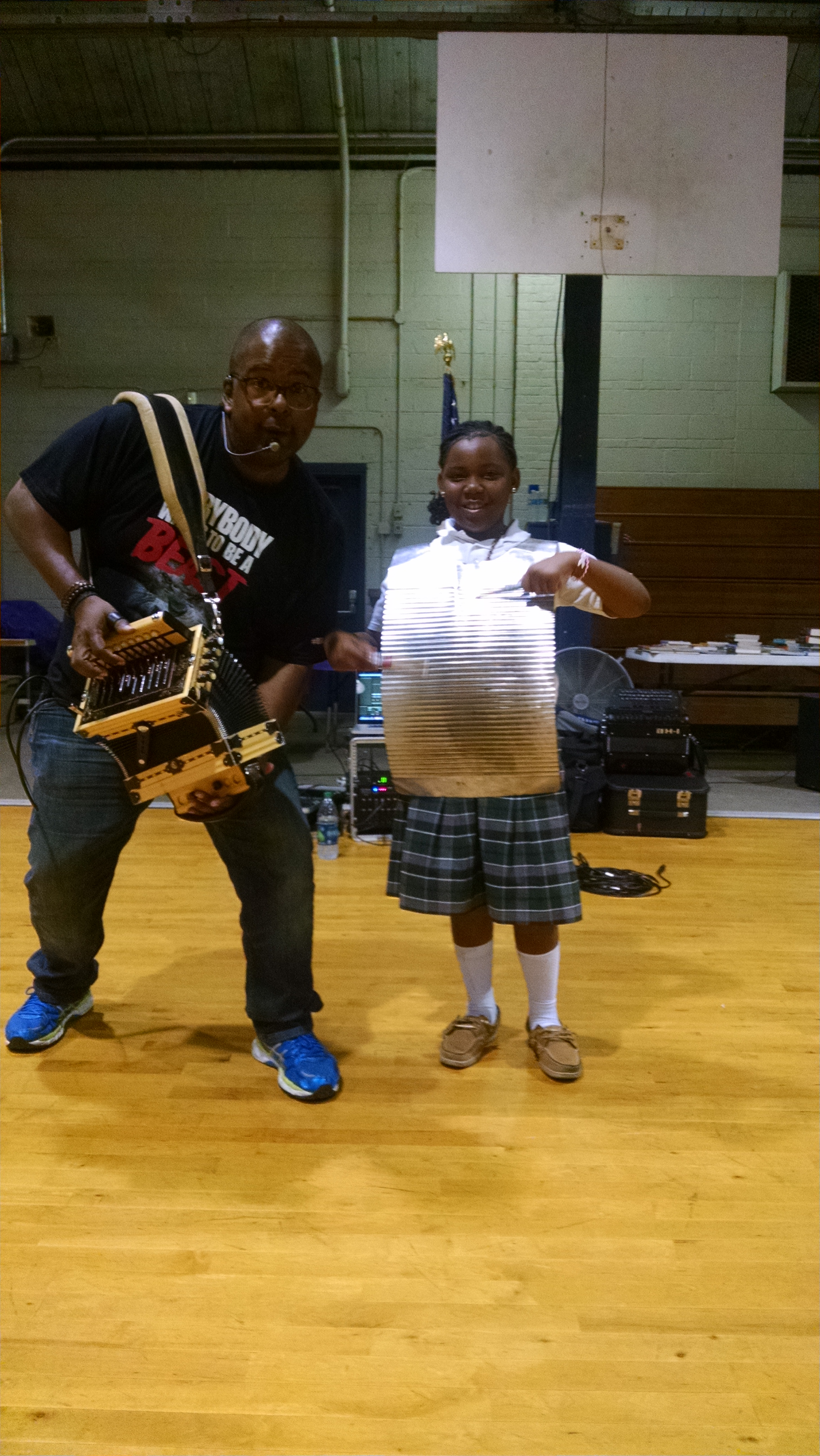 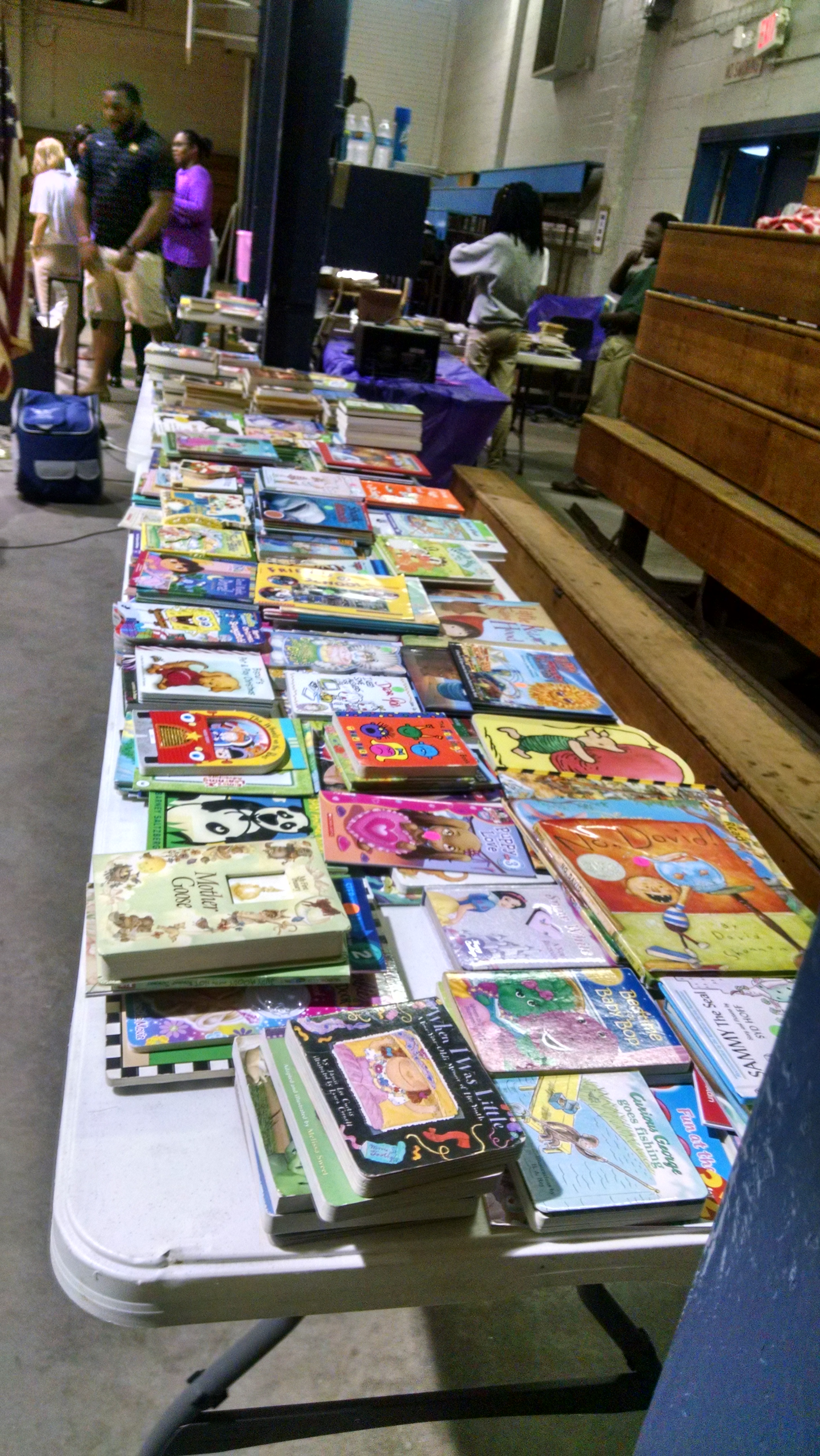 Sean performs and books galore were distributed.October Redemptorist Sock Sales, $5.00 donation10Welcome Mrs. Amy Christen, Ruth Oliver, Admin. On Call11Principal Carmouche, Meeting from 10:00am-3:00pm12Brother Clement in PreK and K, 9:15 & 9:4512Submit final HR voting ballots to front office14First 9-week Report Cards go Home14Prayer Service, Feast Day of St. Gerard Majella18SBLC meetings with EBR school personnel18Faculty Meeting, 3:00pm, Cafeteria20Principal Carmouche, Meeting from 10:00am-3:00pm